Инструкция по отчистке кэша на сайте интернет банкинга АО «Шинхан Банк Казахстан»:Перейти на страницу интернет банкинга, после полной загрузки страницы нажать на замок в верхней части браузера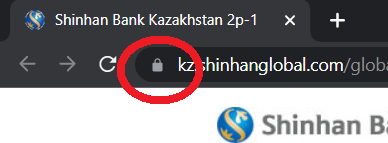 В выпадающем списке выбрать пункт «Куки и настройки сайта.»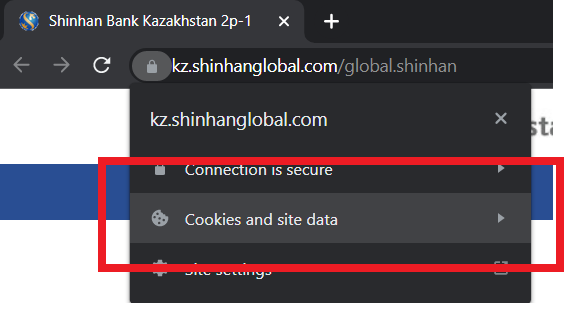 В открывшемся окне выбрать пункт «Редактировать куки и настройки сайта»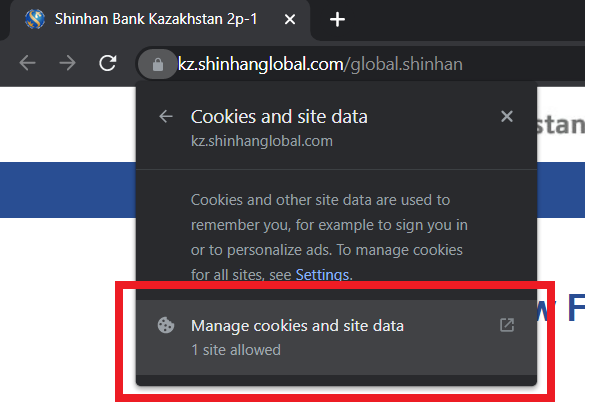 В всплывшем окне нажать на «Мусорную корзину» после чего нажать готово. 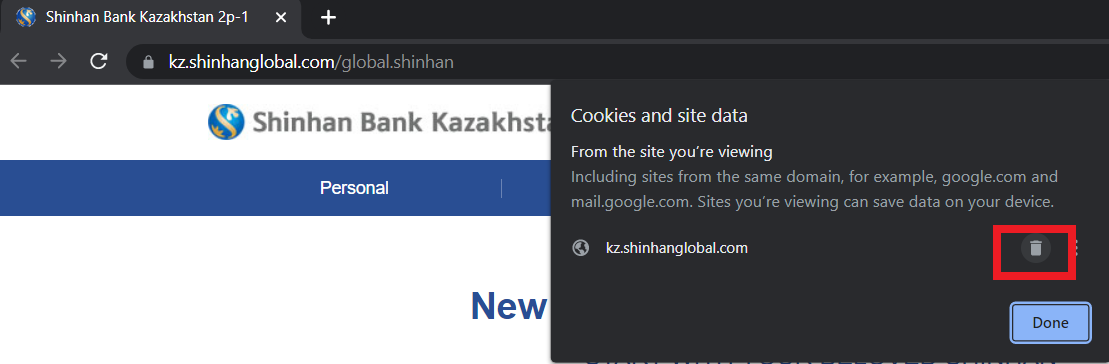 После всех проделанных манипуляций необходимо перезагрузить браузер!